令和5年度サービスアンケートでいただいたご意見【　特別養護老人ホーム　フレール　】★施設職員の対応はいかがですか？＜ご意見・ご要望＞・皆様良い笑顔で対応して下さりありがとうございます。・いつも明るく接して頂けています。無理な事でも検討して頂き、ありがとうございます。・コロナ禍と本人負担を考えると頻繁に行けないので面会は減っています。面会や差し入れ時に食事の量や様子を説明して頂いています。★施設職員の身だしなみはいかがですか？＜ご意見・ご要望＞・コロナ禍ですが、廊下で会うと良いです。★施設との連絡はスムーズに取れていますか？＜ご意見・ご要望＞　　・ただお忙しい時間帯だと面会予約の電話を一回きり、あとからかけ直して頂く事が何回かありました。★ご利用者の身だしなみについて気になるところはありますか？・見えない所だから良いかなと思っていましたが、消えた靴下の名前記入場所。足裏の部分に記入していただけると良いかと思われるのですが。　・自分のでないひざ掛けを使っていることがある。　・髪は結わけるくらいに伸ばしたい（初めてショート）切りたくない。★現在コロナ禍の為、面会方法をどのように思われますか？＜ご意見・ご要望＞・今の所は仕方ないですが、早く外出が出来ればと思っています。・部屋のタンスの整理をしたい。・普通のマスク、人数制限解除を望む。・本人の負担にならない様にしたいので部屋での面会はいつ頃になるでしょうか。＜回答＞コロナ対応が第５類に移行しましたが、まだ皆さまにご協力いただきありがとうございます。　　　世間でもだいぶコロナ自体は少なくなってきていますが、インフルエンザやアデノウィルスが増加傾向にあり　　　今年度中は現在の対応を継続していき、来年度以降に再度検討していきます。　　　ご家族の皆さまにはご不便をおかけしておりますが、今後もご協力の程、宜しくお願いします。★その他にいただいたご意見・ご要望（抜粋）・いつもお世話になっております。コロナやインフルエンザ等の感染症がもう少し落ち着いたらお部屋にあがって面会できるようになるとありがたいです。（なかなか難しいとは思いますが・・・）・コロナ禍で居室に入れませんので、特に意見、要望はありません。コロナ前のように、介護家族に対する講習をしていただけるといいなと思います。・いつもありがとうございます。面会に行くと、顔色も良く、段々元気になっているようで安心しています。いろいろなイベントも楽しく参加させて頂き、ありがとうございました。これからは一日でも早くコロナ前の様に自由に会えたり外出したりできる様になればいいと思っています。・安心できるご対応をいつもありがとうございます。今後とも宜しくお願い致します。・とても良くご対応頂き感謝しております。ありがとうございます。今後もどうぞよろしくお願い致します。・正直支払いが厳しいですが・・・フレールのスタッフの皆さんには感謝、感謝です。（色々外部の施設では事件が報道されていますが）お陰で安心して毎日を楽しく過ごしています。有難うございます。＜回答＞　　色々なご意見ありがとうございます。　　数人ですが、感染対策を行い外出行事も行っています。少しずつ以前のような対応が出来るよう取り組みを重ねながら検討させていただきます。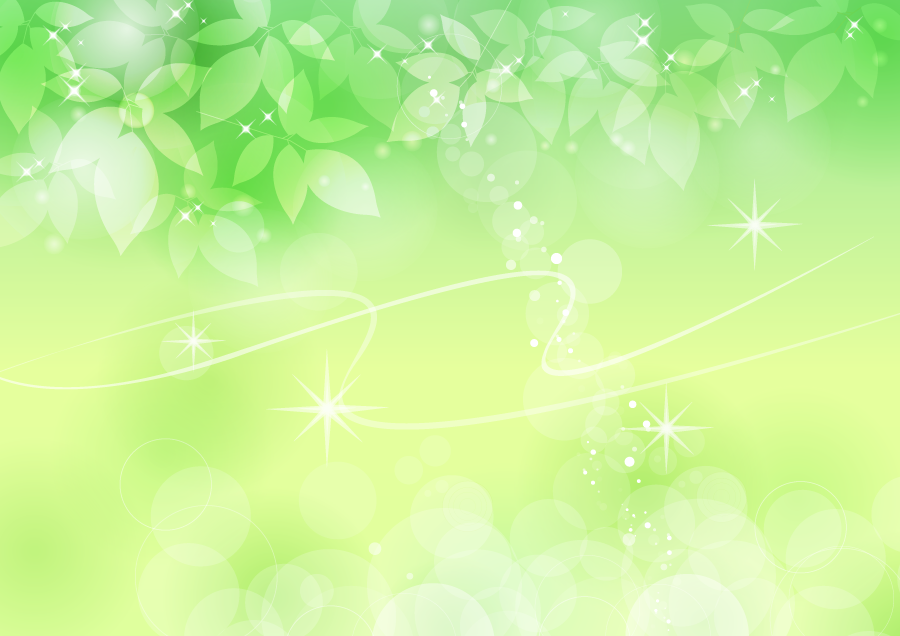 以上、アンケートへのご協力や、アンケートを通しての心温まるメッセージをいただき誠に　ありがとうございました。私たちは大切なご家族をお預かりする側です。預ける側の立場を考えれば「ありがとう」というしかない状況があるということを心に留めながら、慢心を起こさず、今後もより良い生活支援を考えるために皆様のご意見・ご要望を大切にして参ります。　メイサムフレール職員一同　　　　　　掲示期間：Ｒ6.1.5～Ｒ6.2.15